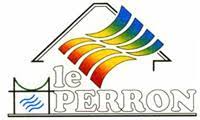 OFFRE D’EMPLOILes établissements du GCS EPSG (Groupement de Coopération Sanitaire de moyens des établissements publics du Sud Grésivaudan) recherchent :Un Infirmier H/F pour le service du VARJE au Perron (spécialisé en Géronto-psychiatrie)NOS STRUCTURESNos établissements, situés au pied du Vercors, en Isère, à équidistance entre Grenoble et Valence et Romans dans la Drôme, sont des établissements dynamiques à taille humaine, engagés dans un projet de rapprochement commun d’ici 2023 et dans un ambitieux projet de modernisation à l’horizon 2027.  Le CH intercommunal, au cœur du Sud Grésivaudan, regroupera alors 800 professionnels pour 735 lits et places. Le CH se modernisera en cœur de St Marcellin tandis que le secteur médicosocial restera fixé sur les communes de St Marcellin, Chatte, St Sauveur et Vinay.Le centre hospitalier offre aujourd’hui un service de médecine à orientation gériatrique , un Service de Soins de suite et de Rééducation, un large plateau de consultations de spécialistes (cardio, endocrinologie, gastro, néphro, neuro, gériatrie, mémoire, gynéco, dermato, orthopédie, et prochainement OPH…),  un Centre de Consultations Non Programmées (CCNP) fonctionnant du lundi au samedi de 8h30 à 18h30, un service de radiologie en partenariat avec le Cabinet de Radiologie privé de St Marcellin, un Centre de Proximité Périnatal (CPP), un Centre de Planification et d’Education Familial (CPEF) et un secteur EHPAD et accueil de jour ainsi qu’un SSIAD, un ESAD et un IFAS.  Le CH accueillera un scanner fin 2021 en partenariat public privé. Il participe actuellement pleinement à la prise en charge de la COVID avec un secteur dédié au sein du service de médecine, ainsi qu’au fonctionnement du Centre de vaccination à St Marcellin dans un partenariat étroit avec l’intercommunalité et les libéraux.La Résidence du Perron a une vocation départementale et accueille des résidents adultes handicapés au sein d’un FAM et d’un foyer de vie. Il accueille également des résidents d’EHPAD dont une grande moitié de personnes âgées handicapées psychiques. L’établissement offre un ensemble pavillonnaire et arboré de plusieurs hectares.L’EHPAD de Vinay propose des places d’EHPAD, d’accueil de jour et de SSIAD.PERIMETRE DU POSTESecteur EHPAD au sein du service VARJE (76 résidents)MISSIONSVous êtes rattaché à la direction des soins, par le cadre de santé responsable du service, et en lien avec le médecin de service :Vous prévoyez, organisez et dispensez les soins infirmiers techniques, éducatifs et relationnels, appropriés aux résidents. Vous veillez à leur sécurité dans le respect du décret de compétences et des règles professionnelles, et participez à la continuité des soins. Vous soutenez et accompagnez l'équipe pluridisciplinaire, tout comme vous participez au développement de la qualité des soins, aussi bien au sein du service qu'en transversalité avec les autres services des établissements du groupement. Vous exercez en ayant une vigilance sur le respect du droit des résidents et la place des proches au travers de l’élaboration des projets de vie.Vous participez à des groupes de travail ou des missions transverses.Compétences : Travailler en équipeÊtre à l’écoute Savoir s’investir dans un groupement d’établissements dynamiques DIPLOMES ET EXPERIENCE Détention du Diplôme d’Etat d’infirmier exigé CONTRAT CDI ou CDD de plusieurs mois renouvelables TEMPS DE TRAVAILTemps plein ou temps partiel possibles Poste de jour Travail en 12HTravail 1 week-end sur 3 SALAIRE TOTAL BRUT MENSUELSelon l’expérience PRISE DE FONCTION 01/07/2022Les personnes intéressées par ce poste doivent envoyer leur candidature, CV, lettre de motivation, par email emploi@emsleperron.eu ou par courrier à :RESIDENCE LE PERRONNathalie VIALETDirectrice des Ressources Humaines BP 36 – ST-SAUVEUR 3160 route d’Izeron38161 SAINT-MARCELLIN CEDEX.